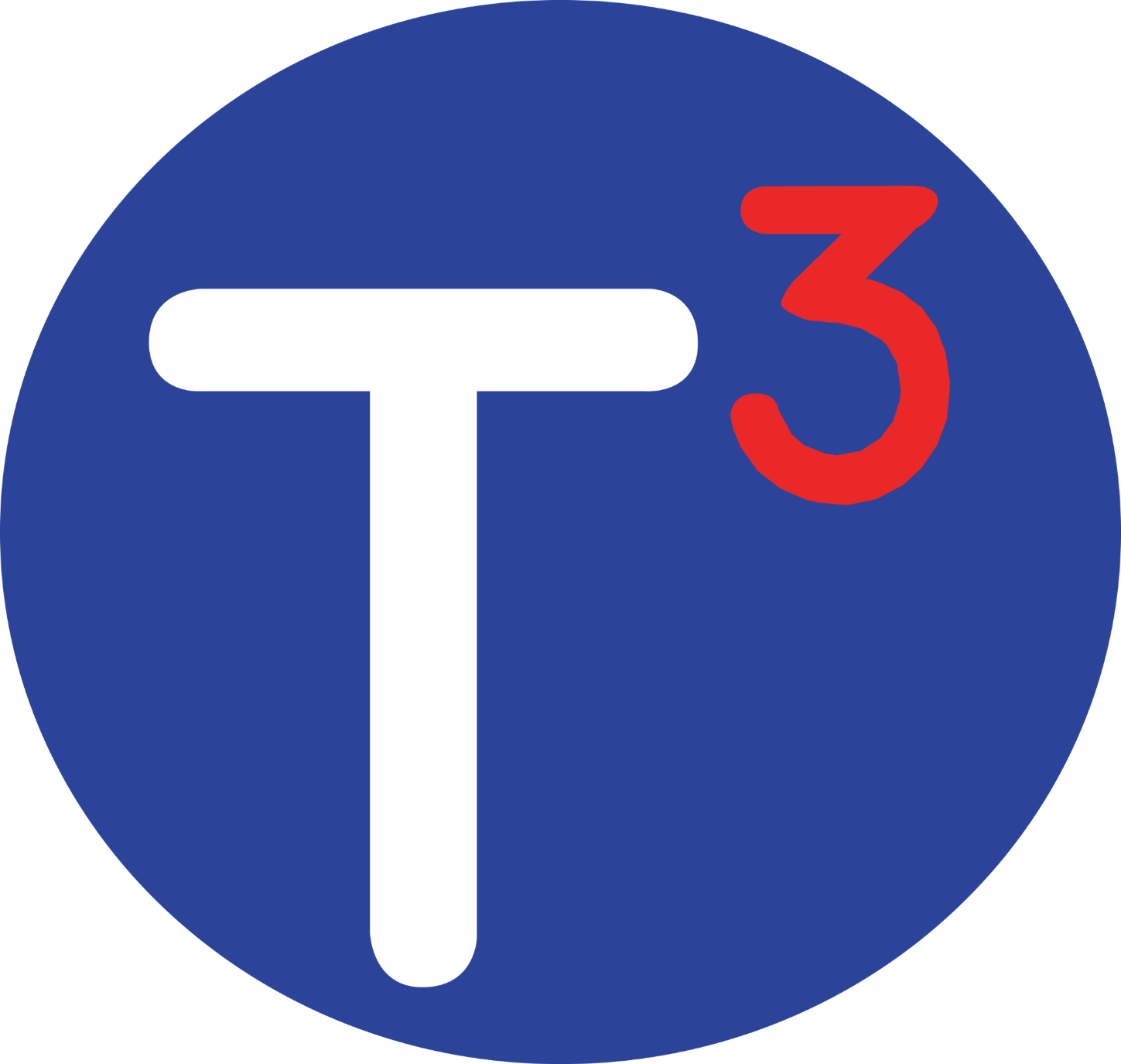 T3 Braille Teacher’s GuideModule 3 (UEB Contractions), Level A Version 1 (July 2022)T3 was developed by Touch Graphics Inc in collaboration withIDeA Center-University of Buffalo School of Architecture Smith-Kettlewell Eye Research InstituteExceptional Teaching IncT3 research and development funding by National Institute of Disability, IndependentLiving and Rehabilitation Research (NIDILIRR), a component of the Administration forCommunity Living (ACL), US Department of Health and Human Services (HHS)Award No. 90BISB0012-01-00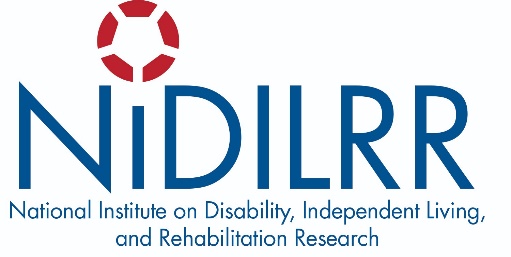 Project StaffNicole Rittenour-Graphics Lindsay Yazzolino-SalesZach Eveland-TechnologySteve Landau-DesignHeamchand Subryan-Evaluator (IDeA Center)Lucia Hasty-Content creator (T3 Games)Ann Cunningham-Content creator (T3 Stories)Helene Holman-Content creator (T3 Braille)Stephanie Herlich-Content creator (T3 Braille)James Dietz-Sound design Content creator (T3 Games)Yue-Ting Siu-PedagogyJoshua Miele-Concept (Smith-Kettlewell)Valerie Morash-Experimental design (Smith-Kettlewell)Jeanice Bainnson-ManagementGina Marie Clepper-InternSheet B3C-A1Numbers“The first ten letters of the alphabet, a, b, c, d, e, f, g, h, i, and j, stand for the numbers 1 through 9 and 0. When you hear the following tone, swipe right to hear more.The first line on this sheet is the study line. There is a solid line below it called the separation line. The braille that is below the separation line are the exercise lines.Look at the braille symbols on the study line. You are reading the numbers 1, 2, and 3. A number in braille is always preceded by the numeric indicator. It is bottom on the first side and top, middle, bottom on the second. The number 1 is written with the numeric indicator followed by top on the first side. The number 2 is written with the numeric indicator followed by top, middle first side. The number 3 is written with the numeric indicator followed by top first side, top second side.”Activity 1“The numbers 1, 2, and 3 on the exercise lines are not in order. Begin on the first exercise line below the separation line. Read the numbers on all three exercise lines. Press on every number 1 that you find on the exercise lines.”Activity 2“Go back to the first exercise line and press on every number 2 that you find on the exercise lines.”Activity 3“Go back to the first exercise line and press on every number 3 that you find on the exercise lines.”Sheet B3C-A2"The first line on this sheet is the study line. There is a separation line below the study line followed by three exercise lines. There is a second separation line below the three exercise lines. There are six lines below the second separation line. Find all the lines on the sheet. When you hear the following tone, swipe right to hear more.The first line, or study line, on this sheet shows the braille numbers 1 through 6. You already know the numbers 1 through 3. The number 4 is top first side, top, middle second side. The number 5 is top first side, middle second side. The number 6 is top, middle first side, top second side. Read all the numbers on the study line.”Activity 1“Start on the first exercise line below the first separation line. Read the next three lines of numbers. Press on every number 4 you find. Stop at the second separation line.”Activity 2“Go back to the first exercise line below the first separation line. Press on every number 5 you find.”Activity 3“Go back to the first exercise line and press on every number 6 you find.”Activity 4“Throughout this book, you will also practice writing the braille you are learning. When asked to write, take out your braille writer and insert your paper. Always put your name at the top of the page. Take out your braille writer, insert this sheet, and label your paper. You will now practice brailling the numbers 1, 2, 3, 4, 5, and 6. The numbers 1 through 6 are brailled below the second separation line. Each line shows the number repeated 3 times with a space between each number. The first line shows 1, space, 1, space, 1, space. The second line shows 2, space, 2, space, 2, space. Look at all the lines. It is important to remember that the numeric indicator must always be repeated after a space. On your paper, braille a full line of 1’s with a space between each number. Continue practicing each number by following the example on the worksheet. Be sure to include the numeric indicator before each number and a space after each." Sheet B3C-A3“The first line on this sheet has the braille numbers 1 through 9 and 0. You already know the numbers 1 through 6. The number 7 is top middle first side, top middle second. The number 8 is top, middle first side, middle second side. The number 9 is middle first side, top second side. The 0 is middle first side, top middle second side. Read the numbers on the study line.  When you hear the following tone, swipe right to hear more.”Activity 1“Start on the first exercise line below the first separation line. Read the next three lines of numbers. Press on each number 7 that you read. Stop at the second separation line.”Activity 2“Go back to the first exercise line below the first separation line. Press on each number 8 that you read.”Activity 3“Go back to the first exercise line below the first separation line. Press on each number 9 that you read.”Activity 4“Go back to the first exercise line below the first separation line. Press on every 0 that you read.”Activity 5“You will now practice brailling the numbers 7, 8, 9, and 0. Take out your braille writer, insert this worksheet, and label the sheet with your name. Read the four lines below the second separation line. The numbers 7 through 9 and 0 appear on the lines. Using the lines as an example, braille a full line of the number 7, a full line of the number 8, a full line of the number 9, and a full line of zeroes. Be sure and space after each number. Remember that you must always braille the numeric indicator after a space.”Sheet B3C-A4Activity 1“There are 5 lines of full cells on this sheet. There are three different numbers below each line of full cells. Count the full cells on each line, then press on the number that is the same as the number of full cells you counted.”Sheet B3C-A5“The next two sheets have numbers going down the left column of the page. Begin by reading each number on the page.”Activity 1“Roll this sheet into your braille writer and put your name at the top. Read the first number. Braille the same number of full cells you just read after the number. Continue reading each of the numbers on the page and braille full cells to represent that number.”Sheet B3C-A6Activity 1“Roll this sheet into your braille writer and put your name at the top. Read the first number. Braille the same number of full cells you just read after the number. Continue reading each of the numbers on the page and brailing full cells to represent that number.”Sheet B3C-A7“This sheet will introduce you to the hyphen. The hyphen is bottom first side, bottom second side. It is often used to write the date. Look at the first date on this sheet. It is 12-11-2015. Be sure to notice that the numeric indicator must be repeated after the hyphen.”Activity 1“There are 5 dates on this sheet. Read each of the dates out loud.”Activity 2“Take out your braille writer and put your name and the date at the top of the sheet. Remember to rewrite the number sign after the hyphen. Roll down to a blank space and write your birth date, tomorrow’s date, and your teacher’s birth date.”Sheet B3C-A8“The first group of contractions you are going to learn are braille letters that stand for whole words. These contractions are called alphabetic wordsigns. The alphabetic wordsigns are only used when the word stands by itself. When you hear the following tone, swipe right to hear more.The first three contractions are on the study line at the top of the sheet. They are the words can, go, and like. The letter ‘c’ stands for the word 'can', the letter ‘g’ stands for the word 'go', and the letter ‘l’ stands for the word 'like'.Go to the first sentence below the separation line. You will notice that the numbers at the beginning of each sentence are followed by a period. Also, each sentence begins with a capital and ends with a period. The capital letter indicator is bottom on the second side. The period is middle on the first side, middle, bottom on the second side.Activity 1“Read the four sentences below the separation line. Press on any word you are not sure about to hear it spoken. When you can read all four sentences, swipe right to continue.”Activity 2“Press on the word 'can' each time it appears in the four numbered sentences.”Activity 3“Press on the word 'go' each time it appears in the four numbered sentences.Activity 4“Press on the word 'like' each time it appears in the four numbered sentences.”Activity 5“After the second separation line, near the bottom of the page, there are three sentence starters. Each sentence starter ends with a blank. The blank symbol is also called an underscore. It is a two cell symbol, top, bottom second side followed by bottom first side, bottom second side. Read each sentence starter. Take out your braille writer and put your name and the date at the top of this sheet. Rewrite each sentence starter and finish the sentence with your own words. Do not write the blank. Remember to begin each sentence with a capital indicator and end each sentence with a period.”Sheet B3C-A9“Each sentence on this sheet has a blank, and below each sentence is a pair of words.”Activity 1 “Each sentence on this sheet has a blank. Read each sentence. Press on the word that best fits in the blank.””Activity 2 “Take out your braille writer and a clean piece of paper. Put your name, date, and sheet number at the top of the paper. Rewrite each sentence using the word that best fits in the blank.”Note: Students can braille more than one lesson on a page. Encourage them to braille the page number before each lesson.Sheet B3C-A10 “Read the model sentence that begins on the top line. There are 2 full cells at the beginning of the model sentence and 2 full cells at the end.”Activity 2“Beginning on the second line, press on the words, in the same order, as they appear in the model. You will repeat the sentence more than once. Continue until you reach the end of the page.”Activity 3“Place a sheet in your braille writer and label the page with your name and the date. Write the model sentence three times on the sheet.”Sheet B3C-A11“Three new alphabetic wordsigns are on the study line at the top of the sheet. The study line is followed by a separation line. Remember, these wordsigns must stand alone. They are the words, but, do, and, you. The letter ‘b’ stands for the word but, the letter ‘d’ stands for the word do, and the letter ‘y’ stands for the word you.”Activity 1“Read the five sentences below the separation line. Press on any word you are not sure about to hear it spoken. When you can read all five sentences, swipe right to continue.”Activity 2“Go back to sentence 1. Press on the word "but" every time it appears in the numbered sentences.”Activity 3“Go back to sentence 1 and press on the word "do" every time it appears in the numbered sentences.”Activity 4“Go back to sentence 1 and press on the word "you" every time it appears in the numbered sentences.”Activity 5“Read each sentence aloud one more time.”Activity 6“After the second separation line, near the bottom of the page, there are three sentence starters. Each sentence starter has a braille blank. Read each sentence starter. Take out your braille writer and put in paper. Label your paper. Rewrite each sentence starter and finish the sentence with your own words. Do not write the blank. Remember to begin each sentence with a capital and end each sentence with a period.”Sheet B3C-A12“Each sentence on this sheet has a blank, and below each sentence is a pair of words.”Activity 1“Each sentence on this sheet has a blank. Read each sentence. Below each sentence are two words. Press on the word that best fits in the blank.”Activity 2“Take out your braille writer and a piece of paper. Label your paper. Rewrite each sentence using the word that best fits in the blank.”Sheet B3C-A13Activity 1“Read the model sentence that begins on the top line. There are 2 full cells at the beginning of the model sentence and 2 full cells at the end.”Activity 2“Beginning on the second line, press on the words, in the same order, as they appear in the model. You will repeat the sentence more than once. Continue until you reach the end of the page.”Activity 3“Place the sheet in your braille writer and label the page with your name and the date. Write the model sentence three times at the bottom of the sheet.”Sheet B3C-A14This page reviews all of the alphabetic wordsigns learned so far.Activity 1“The alphabetic wordsigns you have learned are on the study line at the top of the sheet. There is a separation line below the study line. Read the study line.”Activity 2“Read each sentence until you reach the second separation line.”Activity 3“Find the second separation line near the bottom of the page. There are three sentence starters below the second separation line. Read each sentence starter.Take out your braille writer and put in paper. Label your paper. Rewrite each sentence starter and then finish the sentence with your own word or words. Do not write the blank.”Sheet B3C-A15Three new alphabetic wordsigns are on the study line at the top of the sheet. The study line is followed by a separation line. Remember, these contractions must stand alone. They are the words, people, so, and will. The letter ‘p’ stands for the word people, the letter ‘s’ stands for the word so, and the letter ‘w’ stands for the word will.”Activity 1“Read each sentence until you reach the second separation line.”Activity 2“Go back to sentence 1. Press on the word ‘people’ every time it appears in the numbered sentences.”Activity 3“Go back to sentence 1. Press on the word ‘so’ every time it appears in the numbered sentences.”Activity 4“Go back to sentence 1 and press on the word ‘will’ every time it appears in the numbered sentences.”Activity 5“Read each sentence aloud one more time.”Activity 6“After the second separation line, near the bottom of the page, there are two sentence starters. Each sentence starter has a braille blank. Read each sentence starter. Take out your braille writer and put in paper. Label your paper. Rewrite each sentence starter and finish the sentence with your own words. Do not write the blank. Remember to begin each sentence with a capital and end each sentence with a period.”Sheet B3C-A16“Each sentence on this sheet has a blank, and below each sentence is a pair of words.”Activity 1“Each sentence on this sheet has a blank. Read each sentence. Below each sentence are two words. Press on the word that best fits in the blank.”Activity 2“Take out your braille writer and a piece of paper. Label your paper. Rewrite each sentence using the word that best fits in the blank.”Sheet B3C-A17Activity 1“Read the model sentence that begins on the top line.”Activity 2“Beginning on the second line, press on the words, in the same order, as they appear in the model. You will repeat the sentence more than once. Continue until you reach the end of the page.”Activity 3“Place the sheet in your braille writer and label the page with your name and the date. Write the model sentence three times at the bottom of the sheet.”Sheet B3C-A18"Swipe right to begin.”Activity 1“Read the model sentence that begins on the top line.”Activity 2“Beginning on the second line, press on the words, in the same order, as they appear in the model. You will repeat the sentence more than once. Continue until you reach the end of the page.”Activity 3“Place the sheet in your braille writer and label the page with your name and the date. Write the model sentence three times at the bottom of the sheet.”Sheet B3C-A19“Three new alphabetic wordsigns are at the top of this sheet. Remember, these contractions must stand alone. They are the words us, that, and more. The letter ‘u’ stands for the word us, the letter ‘t’ stands for the word that, and the letter ‘m’ stands for the word more.Activity 1“Read each sentence until you reach the second separation line.”Activity 2“Go back to sentence 1. Press on the word ‘us’ every time it appears in the numbered sentences.”Activity 3“Go back to sentence 1. Press on the word ‘that’ every time it appears in the numbered sentences.”Activity 4“Go back to sentence 1. Press on the word ‘more’ every time it appears in the numbered sentences.”Activity 5“Read each sentence aloud one more time.”Activity 6“After the second separation line, near the bottom of the page, there are two sentence starters. Each sentence starter has a braille blank. Read each sentence starter. Take out your braille writer and put in paper. Label your paper. Rewrite each sentence starter and finish the sentence with your own words. Do not write the blank. Remember to begin each sentence with a capital and end each sentence with a period.”Sheet B3C-A20“Each sentence on this sheet has a blank, and below each sentence is a pair of words.”Activity 1“Each sentence on this sheet has a blank. Read each sentence. Below each sentence are two words. Press on the word that best fits in the blank.”Activity 2“Take out your braille writer and a piece of paper. Label your paper. Rewrite each sentence using the word that best fits in the blank.”Sheet B3C-A21Activity 1“Read the model sentence that begins on the top line.”Activity 2“Beginning on the second line, press on the words, in the same order, as they appear in the model. You will repeat the sentence more than once. Continue until you reach the end of the page.”Activity 3“Place the sheet in your braille writer and label the page with your name and the date. Write the model sentence three times at the bottom of the sheet.”Sheet B3C-A22Activity 1“Read the model sentence that begins on the top line.”Activity 2“Beginning on the second line, press on the words, in the same order, as they appear in the model. You will repeat the sentence more than once. Continue until you reach the end of the page.”Activity 3“Place the sheet in your braille writer and label the page with your name and the date. Write the model sentence three times at the bottom of the sheet.”Sheet B3C-A23This page reviews all of the alphabetic wordsigns learned so far.Activity 1“The alphabetic wordsigns you have learned are on the study line at the top of the sheet. There is a separation line below the study line. Read the study line.”Activity 2“Read each sentence until you reach the second separation line.”Activity 3“You will now read all the sentences between the separation lines out loud and I am going to time you to see how quickly you can read the sentences.” Record your student’s time.Activity 4“Now you get to challenge yourself! Read these sentences again and see if you can beat your time.”Activity 5“After the second separation line, near the bottom of the page, there are two sentence starters. Each sentence starter has a braille blank. Read each sentence starter. Take out your braille writer and put in paper. Label your paper. Rewrite each sentence starter and finish the sentence with your own words.”Sheet B3C-A24Three new alphabetic wordsigns are at the top of this sheet. Remember, these wordsigns must stand alone. They are the words every, have, and not. The letter ‘e’ stands for the word every, the letter ‘h’ stands for the word have, and the letter ‘n’ stands for the word not.You will notice that sentence 4 wraps to the next line. Always be sure to look for a period to signify the end of a sentence.Activity 1“Read each sentence until you reach the second separation line.”Activity 2“Go back to sentence 1. Press on the word ‘every’ each time it appears in the numbered sentences.”Activity 3“Go back to sentence 1. Press on the word ‘have’ each time it appears in the numbered sentences.”Activity 4“Go back to sentence 1. Press on the word ‘not’ each time it appears in the numbered sentences.”Activity 5“Read each sentence aloud one more time.”Activity 6“After the second separation line, near the bottom of the page, there are two sentence starters. Each sentence starter has a braille blank. Read each sentence starter. Take out your braille writer and put in paper. Label your paper. Rewrite each sentence starter and finish the sentence with your own words.”Sheet B3C-A25Each sentence on this sheet has a blank, and below each sentence is a pair of words.Activity 1“Each sentence on this sheet has a blank. Read each sentence. Press on the word below it that best fits in the blank.”Activity 2“Take out your braille writer and a piece of paper. Label your paper. Rewrite each sentence using the word that best fits in the blank.”Sheet B3C-A26Activity 1“Read the model sentence that begins on the top line.”Activity 2“Beginning on the second line, press on the words, in the same order, as they appear in the model. You will repeat the sentence more than once. Continue until you reach the end of the page.”Activity 3“Place the sheet in your braille writer and label the page with your name and the date. Write the model sentence three times at the bottom of the sheet.”Sheet B3C-A27“Three new alphabetic wordsigns are at the top of this sheet. Remember, these wordsigns must stand alone. They are the word from, the word it, and the word as. The letter ‘f’ stands for the word from, the letter ‘x’ stands for the word it, and the letter ‘z’ stands for the word as.Activity 1“Read each sentence until you reach the second separation line.”Activity 2“Go back to sentence 1. Press on the word ‘from’ every time it appears in the numbered sentences.”Activity 3“Go back to sentence 1. Press on the word ‘it’ every time it appears in the numbered sentences.Activity 4“Go back to sentence 1. Press on the word ‘as’ every time it appears in the numbered sentences.”Activity 5“Read each sentence aloud one more time.”Activity 6“After the second separation line, near the bottom of the page, there are three sentence starters. Each sentence starter has a braille blank. Read each sentence starter. Take out your braille writer and put in paper. Label your paper. Rewrite each sentence starter and finish the sentence with your own words. Do not write the blank. Remember to begin each sentence with a capital and end each sentence with a period.”Sheet B3C-A28Each sentence on this sheet has a blank, and below each sentence is a pair of words.Activity 1“Each sentence on this sheet has a blank. Read each sentence. Below each sentence are three words. Circle the word that best fits in the blank.”Activity 2“Take out your braille writer and a piece of paper. Label your paper. Rewrite each sentence using the word that best fits in the blank.”Sheet B3C-A29Activity 1“Read the model sentence that begins on the top line.”Activity 2“Beginning on the second line, press on the words, in the same order, as they appear in the model. You will repeat the sentence more than once. Continue until you reach the end of the page.”Activity 3“Place the sheet in your braille writer and label the page with your name and the date. Write the model sentence three times at the bottom of the sheet.”Sheet B3C-A30Activity 1“Read the model sentence that begins on the top line.”Activity 2“Beginning on the second line, press on the words, in the same order, as they appear in the model. You will repeat the sentence more than once. Continue until you reach the end of the page.”Activity 3“Place the sheet in your braille writer and label the page with your name and the date. Write the model sentence three times at the bottom of the sheet.”Sheet B3C-A31This page reviews all of the alphabetic wordsigns learned so far.Activity 1“The alphabetic wordsigns you have learned are on the two study lines at the top of the sheet. There is a separation line below the second study line. Read the study lines.”Activity 2“Read each sentence until you reach the end of the page.”Activity 3“You will now read all the sentences below the separation lines out loud and I am going to time you to see how quickly you can read the sentences.” Record your student’s time.Activity 4“Now you get to challenge yourself! Read these sentences again and see if you can beat your time.”Sheet B3C-A32Activity 1“This page has 5 sentence starters. Read each sentence starter.”Activity 2“Take out your braille writer and put in a piece of paper. Label your paper. Rewrite each sentence starter and then finish the sentence.”Sheet B3C-A33“The last two alphabetic wordsigns you will learn in this part are at the top of this sheet. Remember, the alphabetic wordsigns must stand alone. They are the word just and the word very. The letter ‘j’ stands for the word just and the letter ‘v’ stands for the word very.Activity 1“Read each sentence until you reach the second separation line.”Activity 2“Go back to sentence 1. Press on the word ‘just’ every time it appears in the numbered sentences.”Activity 3“Go back to sentence 1. Press on the word ‘very’ every time it appears in the numbered sentences.”Activity 4“Read each sentence aloud one more time.”Activity 5“After the second separation line, near the bottom of the page, there are two sentence starters. Each sentence starter has a braille blank. Read each sentence starter. Take out your braille writer and put in paper. Label your paper. Rewrite each sentence starter and finish the sentence with your own words. Do not write the blank. Remember to begin each sentence with a capital and end each sentence with a period.”Sheet B3C-A34Each sentence on this sheet has a blank, and below each sentence is a pair of words.Activity 1“Read sentence number 1, then press on the word below it that best fills in the blank.”Activity 2“Read sentence number 2, then press on the word below it that best fills in the blank.”Activity 3“Read sentence number 3, then press on the word below it that best fills in the blank.”Activity 4“Read sentence number 4, then press on the word below it that best fills in the blank.”Activity 5“Read sentence number 5, then press on the word below it that best fills in the blank.”Activity 6“Take out your braille writer and a clean piece of paper. Put your name, date, and sheet number at the top of the paper. Rewrite each sentence using the word that best fits in the blank.”Sheet B3C-A35Activity 1“Read the model sentence that begins on the top line.”Activity 2“Beginning on the second line, press on the words, in the same order, as they appear in the model. You will repeat the sentence more than once. Continue until you reach the end of the page.”Activity 3“Place the sheet in your braille writer and label the page with your name and the date. Write the model sentence three times at the bottom of the sheet.”Sheet B3C-A36The alphabetic wordsigns that you have learned so far appear in the left column. Your job is to read each alphabetic wordsign in the left column, and then find and press a word that rhymes with it in the right column of words.Activity 1“Read word sign number 1 in the left column, then find the rhyming word in the column on the right.Read word sign number 2 in the left column, then find the rhyming word in the column on the right.Read word sign number 3 in the left column, then find the rhyming word in the column on the right.Read word sign number 4 in the left column, then find the rhyming word in the column on the right.Read word sign number 5 in the left column, then find the rhyming word in the column on the right.Read word sign number 6 in the left column, then find the rhyming word in the column on the right.Read word sign number 7 in the left column, then find the rhyming word in the column on the right.Read word sign number 8 in the left column, then find the rhyming word in the column on the right.Read word sign number 9 in the left column, then find the rhyming word in the column on the right.Read word sign number 10 in the left column, then find the rhyming word in the column on the right.Read word sign number 11 in the left column, then find the rhyming word in the column on the right.”Sheet B3C-A37Activity 1“There are five sentences on this page. Read each sentence until you reach the end of the page.”Activity 2“You will now read all the sentences yourself and I am going to time you to see how quickly you can read the sentences.” Record your student’s time.Activity 3“Now you get to challenge yourself! Read these sentences again and see if you can beat your time.”Activity 4“Place the sheet in your braille writer and label the page with your name and the date. Write 3 sentences describing your favorite hat or a hat that you would like to get.”Sheet B3C-A38Each sentence on this sheet has a blank, and below each sentence is a pair of words.Activity 1“Read sentence number 1, then press on the word below it that best fills in the blank.”Activity 2“Read sentence number 2, then press on the word below it that best fills in the blank.”Activity 3“Read sentence number 3, then press on the word below it that best fills in the blank.”Activity 4“Read sentence number 4, then press on the word below it that best fills in the blank.”Activity 5“Read sentence number 5, then press on the word below it that best fills in the blank.”Activity 6“Take out your braille writer and a piece of paper. Label your paper. Rewrite each sentence using the word that best fits in the blank.”Sheet B3C-A39Activity 1“There are five sentences on this page. Read each sentence until you reach the end of the page.”Activity 2“You will now read all the sentences yourself and I am going to time you to see how quickly you can read the sentences.”Record your student’s time.Activity 3“Now you get to challenge yourself! Read these sentences again and see if you can beat your time.”Record your student’s time. Encourage your student to repeat the activity to improve their time.Activity 4“Place the sheet in your braille writer and label the page with your name and the date. Write 3 sentences describing a pet you have or a pet you would like to have.”Sheet B3C-A40“The next set of wordsigns you are going to learn are called strong contractions. These strong contractions are sight words that are often used in reading and writing. The top line of this sheet shows two strong contractions. The first is the word for spelled f-o-r and the second is the word of spelled o-f.A strong contraction is any braille sign that has dots in both the top and bottom rows and in both the left and right columns of the braille cell. Look at the for sign and the of sign to see how they are strong contractions.”Activity 1“The contraction for the word for is the full braille cell. The contraction for the word of is top, middle, bottom first side and middle, bottom second side. The f-o-r contraction and the o-f contraction can also be used within a word. The second line on the page begins with the f-o-r sign and then shows examples of words that contain the f-o-r sign. The third line on the page begins with the o-f sign and is followed by examples of words that contain the o-f sign. Read the second and third lines.”Activity 2“Begin below the separation line. Read each sentence.”Activity 3“Go back to sentence 1. Press on  the f-o-r sign every time it appears in the numbered sentences.”Activity 4“Go back to sentence 1 and Press on the o-f sign every time it appears in the numbered sentences.”Sheet B3C-A41Each sentence on this sheet has a blank, and below each sentence is a pair of words.Activity 1“Read sentence number 1, then press on the word below it that best fills in the blank.”Activity 2“Read sentence number 2, then press on the word below it that best fills in the blank.”Activity 3“Read sentence number 3, then press on the word below it that best fills in the blank.”Activity 4“Read sentence number 4, then press on the word below it that best fills in the blank.”Activity 5“Read sentence number 5, then press on the word below it that best fills in the blank.”Activity 6“Take out your braille writer and a piece of paper. Label your paper. Rewrite each sentence using the word that best fits in the blank.”Sheet B3C-A42“The top line of this sheet shows two more common wordsigns, or strong contractions. The first one is the word and, spelled a-n-d. The second wordsign is the word the spelled t-h-e.”Activity 1“The contraction for the word and is top, middle, bottom first side and top, bottom second side. The contraction for the word the is middle, bottom first side and top, bottom second side. The a-n-d contraction and the t-h-e contraction can also be used within a word. The second line on the page begins with the a-n-d sign and then shows examples of words that contain the a-n-d sign. The third line on the page begins with the t-h-e sign. It is followed by examples of words that contain the t-h-e sign. Read the second and third lines.”Activity 2“Begin below the separation line. Read each sentence until you reach the end of the pageActivity 3“Go back to sentence 1. Press on the ‘a-n-d’ sign every time it appears in the numbered sentences.”Activity 4“Go back to sentence 1 and press on the ‘t-h-e’ sign every time it appears in the numbered sentences.”Sheet B3C-A43Each sentence on this sheet has a blank, and below each sentence is a pair of words.Activity 1“Read sentence number 1, then press on the word below it that best fills in the blank.”Activity 2“Read sentence number 2, then press on the word below it that best fills in the blank.”Activity 3“Read sentence number 3, then press on the word below it that best fills in the blank.”Activity 4“Read sentence number 4, then press on the word below it that best fills in the blank.”Activity 5“Read sentence number 5, then press on the word below it that best fills in the blank.”Activity 6“Take out your braille writer and a piece of paper. Label your paper. Rewrite each sentence using the word that best fits in the blank.”Sheet B3C-A44“The top line of this sheet shows one more common wordsign. It is the word with spelled w-i-t-h.”Activity 1“The contraction for the word with is middle, bottom first side and top, middle, bottom second side. The w-i-t-h contraction can also be used within a word. The second line on the page begins with the w-i-t-h sign and then shows examples of words that contain the w-i-t-h sign. Read the first two lines on this sheet.”Activity 2“Begin below the first separation line. Read each sentence until you reach the second separation line.”Activity 3“Go back to sentence 1. Press on the w-i-t-h sign every time it appears in the numbered sentences.”Activity 4“After the second separation line, near the bottom of the page, there are two sentences to complete. Take out your braille writer and put in paper. Label your paper. Rewrite each sentence and finish the sentence with your own words. Do not write the blank. Remember to begin each sentence with a capital and end each sentence with a period.”Sheet B3C-A45Each sentence on this sheet has a blank, and below each sentence is a pair of words.Activity 1“Read sentence number 1, then press on the word below it that best fills in the blank.”Activity 2“Read sentence number 2, then press on the word below it that best fills in the blank.”Activity 3“Read sentence number 3, then press on the word below it that best fills in the blank.”Activity 4“Read sentence number 4, then press on the word below it that best fills in the blank.”Activity 5“Read sentence number 5, then press on the word below it that best fills in the blank.”Activity 6“Take out your braille writer and a piece of paper. Label your paper. Rewrite each sentence using the word that best fits in the blank.”Sheet B3C-A46"This sheet has a poem called, I Like Bugs, by Nellie Edge. Enjoy reading the poem."Sheet B3C-A47Book ReadingThe following page comes from the book, “The Dog”, by Rozanne Lanczak Williams. To hear the picture descriptions, press on the two full cells before each sentence. If you do not know a word press to hear it spoken and continue pressing to hear it spelled.This book also introduces page change indicators. When a print page change happens in the middle of a braille page, there will be a line of braille dots (bottom, bottom) followed by a number sign and then the new print page number. Enjoy reading “The Dog.”Sheet B3C-A48“The last group of words you are going to learn in Part A, are shortform words. The shortform words are made up of two or more letters that are used to stand for the whole word. They are easy to remember because they use letters from the word they represent.“Shortform words stand alone and can be used within a longer word as long as it is in the Shortform list.”    Note: The Shortform list for Part A is included in both print and braille.“Look at the three words on the study line at the top of this sheet. They are the wordssaid, good, and little. S-d stands for said, g-d stands for good, and l-l stands for little.”Activity 1“There are seven sentences on this sheet below the separation line. Read each sentence until you reach the second separation line.”Activity 2“Go back to sentence 1. Press on the word ‘said’ every time it appears in the numbered sentences.”Activity 3“Go back to sentence 1. Press on the word ‘good’ every time it appears in the numbered sentences.”Activity 4“Go back to sentence 1. Press on the word ‘little’ every time it appears in the numbered sentences.”Activity 5“Read each sentence aloud one more time.”Activity 6“After the second separation line, near the bottom of the page, there are two sentence starters. Each sentence starter has a braille blank. Read each sentence starter. Take out your braille writer and put in paper. Label your paper. Rewrite each sentence starter and finish the sentence with your own words. Do not write the blank. Remember to begin each sentence with a capital and end each sentence with a period.” Sheet B3C-A49Activity 1“Read the model sentence that begins on the top line.”Activity 2“Beginning on the second line, press on the words, in the same order, as they appear in the model. You will repeat the sentence more than once. Continue until you reach the end of the page.”Activity 3“Place the sheet in your braille writer and label the page with your name and the date. Write the model sentence three times at the bottom of the sheet.”Sheet B3C-A50Each sentence on this sheet has a blank, and below each sentence is a pair of words.Activity 1“Read sentence number 1, then press on the word below it that best fills in the blank.”Activity 2“Read sentence number 2, then press on the word below it that best fills in the blank.”Activity 3“Read sentence number 3, then press on the word below it that best fills in the blank.”Activity 4“Read sentence number 4, then press on the word below it that best fills in the blank.”Activity 5“Read sentence number 5, then press on the word below it that best fills in the blank.”Activity 6“Take out your braille writer and a piece of paper. Label your paper. Rewrite each sentence using the word that best fits in the blank.”Sheet B3C-A51“This sheet has a poem called, I Love You Little, I Love You Lots. This poem has been changed slightly so that you can read all of the words. Enjoy reading!Assessment Sheet B3C-A52“Congratulations! You have completed all of the worksheets for Part A. The following 5 sheets will assess your knowledge of the contractions you have learned so far.”Teacher Note: Once your student completes these assessment pages, determine if he/she is ready to move on to Part B.Activity“There are 5 lines of full cells on this sheet. There are three different numbers below each line of full cells. Count the full cells on each line, then press on the number below the line that is the same as the number of full cells you counted.”Assessment Sheet B3C-A53Each sentence on this sheet has a blank, and below each sentence is a pair of words.Activity 1“Read sentence number 1, then press on the word below it that best fills in the blank.”Activity 2“Read sentence number 2, then press on the word below it that best fills in the blank.”Activity 3“Read sentence number 3, then press on the word below it that best fills in the blank.”Activity 4“Read sentence number 4, then press on the word below it that best fills in the blank.”Activity 5“Read sentence number 5, then press on the word below it that best fills in the blank.”Activity 6“Take out your braille writer and a clean piece of paper. Put your name, date, and sheet number at the top of the paper. Rewrite each sentence using the word that best fits in the blank.”Assessment Sheet B3C-A54Each sentence on this sheet has a blank, and below each sentence is a pair of words.Activity 1“Read sentence number 1, then press on the word below it that best fills in the blank.”Activity 2“Read sentence number 2, then press on the word below it that best fills in the blank.”Activity 3“Read sentence number 3, then press on the word below it that best fills in the blank.”Activity 4“Read sentence number 4, then press on the word below it that best fills in the blank.”Activity 5“Read sentence number 5, then press on the word below it that best fills in the blank.”Activity 6“Take out your braille writer and a clean piece of paper. Put your name, date, and sheet number at the top of the paper. Rewrite each sentence using the word that best fits in the blank.”Assessment Sheet B3C-A55Each sentence on this sheet has a blank, and below each sentence is a pair of words.Activity 1“Read sentence number 1, then press on the word below it that best fills in the blank.”Activity 2“Read sentence number 2, then press on the word below it that best fills in the blank.”Activity 3“Read sentence number 3, then press on the word below it that best fills in the blank.”Activity 4“Read sentence number 4, then press on the word below it that best fills in the blank.”Activity 5“Read sentence number 5, then press on the word below it that best fills in the blank.”Activity 6“Take out your braille writer and a clean piece of paper. Put your name, date, and sheet number at the top of the paper. Rewrite each sentence using the word that best fits in the blank.”Assessment Sheet B3C-A56Each sentence on this sheet has a blank, and below each sentence is a pair of words.Activity 1“Read sentence number 1, then press on the word below it that best fills in the blank.”Activity 2“Read sentence number 2, then press on the word below it that best fills in the blank.”Activity 3“Read sentence number 3, then press on the word below it that best fills in the blank.”Activity 4“Read sentence number 4, then press on the word below it that best fills in the blank.”Activity 5“Read sentence number 5, then press on the word below it that best fills in the blank.”Activity 6“Take out your braille writer and a clean piece of paper. Put your name, date, and sheet number at the top of the paper. Rewrite each sentence using the word that best fits in the blank.”== =1 4 3=== =3 5 6== ===3 2 7== =6 3 8== = = === =5 7 1====6=3=8======2=4=6==3=5=7=========	=379===234